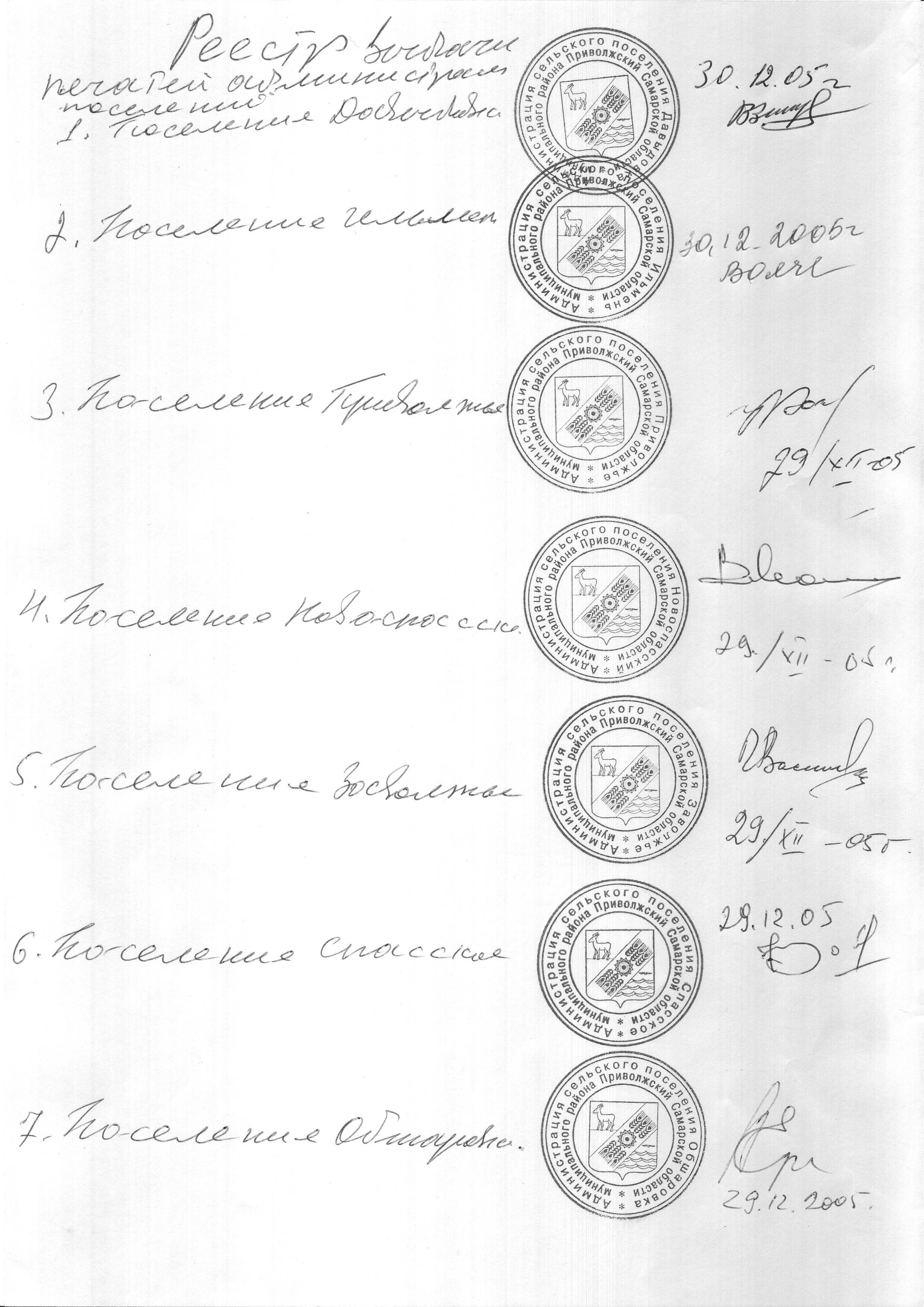 Российская  ФедерацияАдминистрациясельского поселенияСПАССКОЕмуниципального районаПриволжскийСамарская областьПостановление №  20  от 10 апреля 2018 года«Об установлении дополнительных требований пожарной безопасности на всей территории сельского поселения Спасское муниципального района Приволжский Самарской области на период действия особого противопожарного режима с 16 апреля по 30 сентября 2018 года»В соответствии с требованиями постановления Правительства Самарской области от 09.04.2018 года № 185 «Об особом противопожарном режиме на территории Самарской области» администрация сельского поселения Спасское муниципального района Приволжский Самарской областиПОСТАНОВЛЯЕТ:1. На период с 16 апреля по 30 сентября 2018 года установить  дополнительные требования пожарной безопасности на всей территории сельского поселения Спасское муниципального района Приволжский Самарской области:- обеспечение выполнения мероприятий по предотвращению распространения пожара на населенные пункты и отдельно расположенные объекты в части устройства минерализованных полос (опашка), скашивания сухой травы;- запрещение сжигания мусора, отходов, сухой травы (стерни) на территориях населенных пунктов, предприятий, организаций и частных предпринимателей;- организация уборки и вывоза мусора (отходов) с территорий населенных пунктов, предприятий и организаций;- обеспечение населенных пунктов, предприятий и организаций водоснабжением для нужд пожаротушения и связью;- организация патрулирования на территориях населенных пунктов силами членов добровольных пожарных формирований с первичными средствами пожаротушения;- укомплектование каждого жилого строения первичными средствами пожаротушения;- подготовка для возможного использования водовозной и землеройной техники для нужд пожаротушения;- организация разъяснительной работы о мерах пожарной безопасности и действиях в случае пожара через средства массовой информации и систему оповещения населения.2. Ответственным за осуществление конкретных мероприятий в период действия особого противопожарного режима назначить ведущего специалиста администрации – Привалова Николая Сергеевича.3. Опубликовать настоящее постановление в средствах массовой информации.4. Настоящее постановление вступает в силу со дня его официального опубликования.Глава сельского поселения Спасское		                                                                      Ф.З. Закиров